Ш У Ö МП О С Т А Н О В Л Е Н И Еот  29 мая 2020 года                                                                    №  64гп. Усогорск, Удорского районаРеспублика КомиО завершении отопительного сезона 2019-2020 годовна территории МО ГП «Усогорск» по станции Кослан и отключения    горячего водоснабжения в п. Усогорск	Руководствуясь Федеральным законом от 06.10.2003г. №131-ФЗ «ОБ общих принципах организации местного самоуправления в Российской Федерации», Федеральным законом от 27.07.2010г. №190-ФЗ «О теплоснабжении», в соответствии с пунктом 5 Правил предоставления коммунальных услуг, собственникам и пользователям помещений в многоквартирных домах и жилых домов, утв. Постановлением Правительства РФ от 06.05.2011 № 354 «О предоставлении коммунальных услуг собственникам и пользователям помещений в многократных домах и жилых домов», и необходимости начала работ по подготовке к зиме 2020-2021 гг.,ПОСТАНОВЛЯЮ:Завершить полностью отопительный период на территории МО ГП «Усогорск» с 30 мая 2020 года по станции Кослан и промкотельной (горячее водоснабжение) в п. Усогорск; отключение производить согласно утвержденному «Графику отключения отопления» муниципального жилищного фонда, объектов соцкультбыта, многоквартирных жилых домов по ст. Кослан, горячего водоснабжения в п. Усогорск и ст. Кослан. Возобновить горячее водоснабжение в п. Усогорск, ст. Кослан после завершения ремонтных работ  по горячему водоснабжению,  подготовке к отопительному сезону в осенне-зимний период 2020-2021 годов Удорским филиалом АО «Коми тепловая компания» 1 июля 2020 года. Рекомендовать Удорскому филиалу АО «Коми тепловая компания»,  имеющему  в собственности, хозяйственном ведении и обслуживании системы теплоснабжения и горячего водоснабжения, обеспечить выполнение всех регламентных работ в соответствии с нормативными требованиями по технической эксплуатации и подготовке систем теплоснабжения и горячего водоснабжения к работе в осенне-зимний период 2020-2021 годов.Всем муниципальным учреждениям независимо от форм собственности, расположенным на территории МО ГП «Усогорск» в срок до 30 июня 2020 года разработать планы-мероприятия и подекадные графики выполнения по подготовке учреждений, предприятий и зданий к новому отопительному сезону 2020-2021 годов.Управляющим компаниям на территории МО ГП «Усогорск»: - ООО «Жилстрой» (руководитель Моргачев С.И.), - ООО «Светлый город» (руководитель Рыжакова Л.А.). в срок до 30 июня 2020 г. подготовить планы работ по подготовке многоквартирных домов (МКД)  к новому отопительному сезону 2020-2021 годов, планы работ по текущему ремонту по каждому МКД и графики выполнения работ.Планы работ и графики, указанные в п. 3 и п. 4, предоставить в адрес  администрацию МО ГП «Усогорск» в срок до 01 июля 2020 года.  Настоящее Постановление подлежит обнародованию и размещению на официальном сайте администрации МО ГП «Усогорск».Контроль за исполнением настоящего постановления оставляю за собой.И.о. руководителя администрациимуниципального образованиягородского поселения «Усогорск»                                                       Н.А. Савельева«Усогорск» каровмÖдчÖминлÖнмуниципальнÖй юконсаадминистрация веськÖдлысь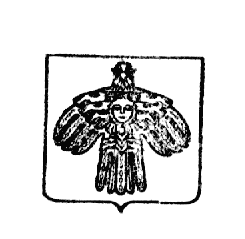 Руководитель администрации муниципального образования городского поселения «Усогорск»